 1- عزیزم، جاهای خالی را پر کن. 2- در تبلت مریم 24 برنامه وجود داشت. او 9 تا از برنامه هایی که به آن ها نیاز نداشت را حذف کرد و بعد از آن 4 برنامه جدید نصب کرد. حالا چند برنامه در تبلت مریم وجود دارد؟15 = 9 - 24     3- عزیزم ساعت چند است؟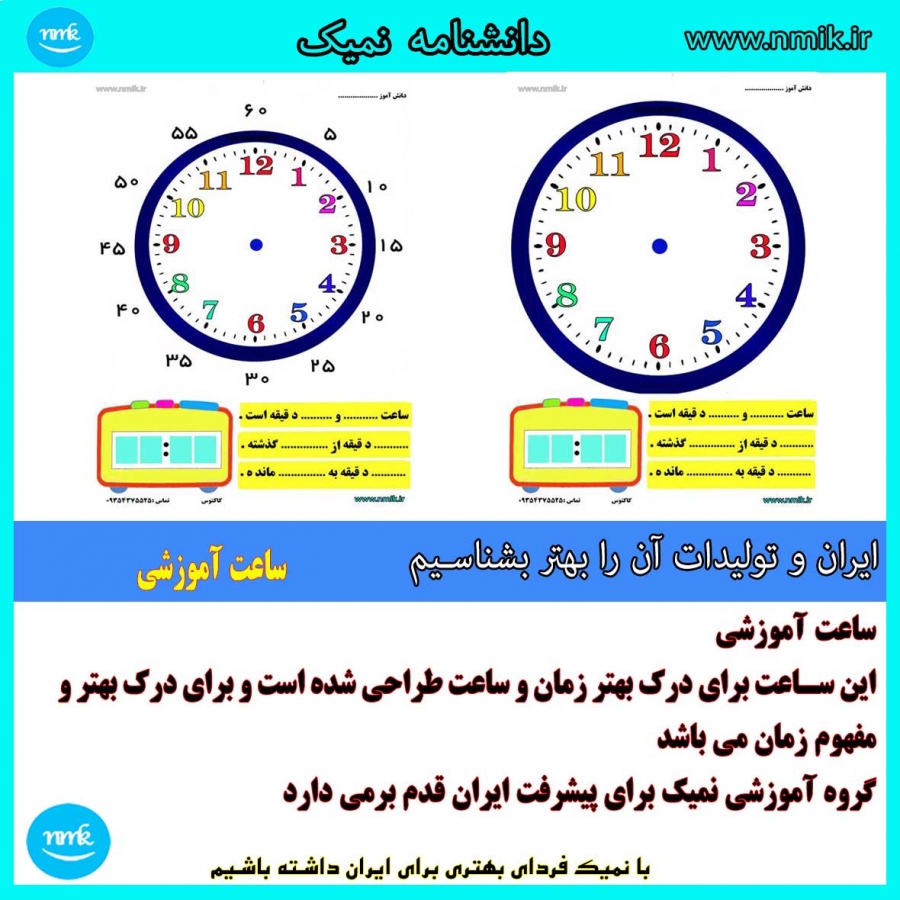 4- جاهای خالی را پر کن.5- بستنی فروشی 12 بستنی چوبی و 7 بستنی قیفی دارد.1) او روی هم چند بستنی دارد؟ 19 بستنی دارد.              19 = 7 + 122) اگر از هر نوع بستنی 4 تا بفروشد، روی هم چند بستنی فروخته است؟8 بستنی فروخته است.                                                           8 = 4 + 4   3) چند بستنی برایش مانده است؟11 بستنی مانده است.    11 = 3 + 8   6- گل من به نقّاشی زیر نگاه کن و بگو از هر شکل چند بار در نقّاشی  استفاده شده است؟7- دلبندم نوشتن عدد ها را ادامه بده.پنجاه و هفت – پنجاه و هشت – پنجاه و نه - شصت – شصت و یک     شصت و دو – شصت و سه – شصت و چهارهفتاد و سه – هفتاد و چهار – هفتاد و پنج – هفتاد و شش – هفتاد و هفت هفتاد و هشت – هفتاد و نه – هشتاد8- فرش زیر به 4 قسمت مساوی تقسیم شده است. 6 تا از مربّع های یک قسمت را رنگ کن. 3 قسمت دیگر را هم مانند همان قسمت کامل کن.9- نانوایی امروز 17 نان را از تنور بیرون آورد. امّا 9 تا از نان ها سوخته بودند. چند نان برایش می ماند؟ 8 نان مانده است.8 = 9 - 17 10- گل من، عقربه را طوری تنظیم کن که ساعت 8 را نشان دهد.11- گل من، در هر ردیف کدام سبک تر است؟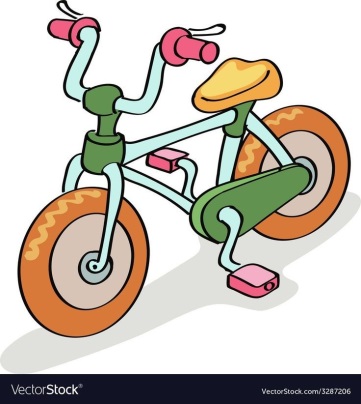 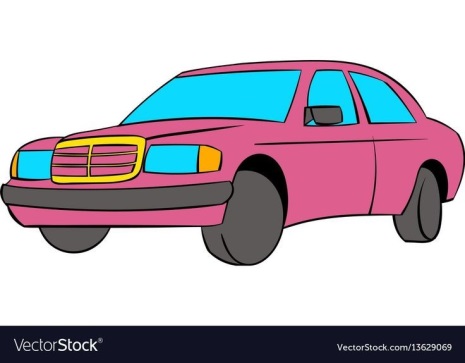 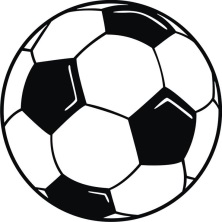 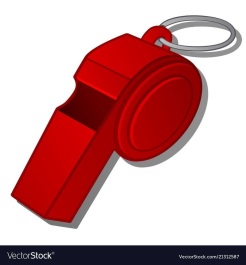 719442682970هفتاد و یکنود و چهارچهل و دوشصت و هشتبیست و نههفتاد